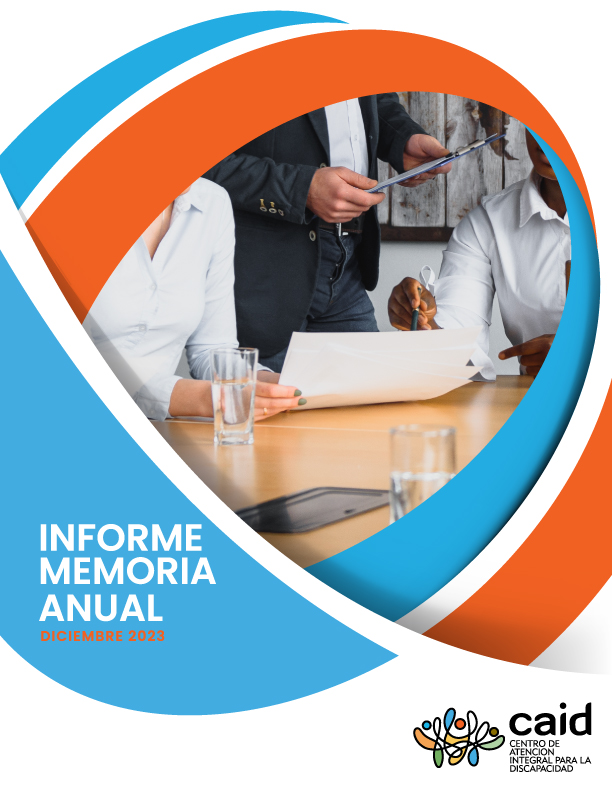 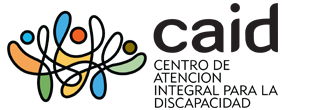 ContenidoDESCRIPCIÓN DE FUNCIONES SUSTANTIVASEl 16 de marzo de 2021, mediante el decreto Núm. 170-21, el Poder Ejecutivo convierte el Centro de Atención Integral para la Discapacidad (CAID) en un organismo desconcentrado funcional y territorialmente, adscrito al Ministerio de Salud Pública y Asistencia Social (MISPAS), con competencias especializadas para «brindar un servicio integral de calidad en la evaluación, diagnóstico y proceso terapéutico de los niños de 0 a 12 años con trastorno del espectro autista, síndrome de Down y parálisis cerebral para alcanzar el mayor desarrollo posible de sus potencialidades y lograr su efectiva inclusión». Adicionalmente, amplía sus responsabilidades con nuevas atribuciones en el ámbito de la formación, la acreditación, la promoción de iniciativas y políticas para la inclusión entre otras funciones de amplio alcance. En su artículo primero establece las siguientes: Sensibilizar y capacitar a la familia, a la comunidad y los centros educativos, para que participen en los procesos de rehabilitación de los niños con trastornos de espectro autista, síndrome de Down y parálisis cerebral.Realizar una evaluación profesional del desarrollo, identificando las habilidades y necesidades clínicas de cada caso.Realizar las intervenciones terapéuticas desde la esfera de la rehabilitación psicosocial y médico-funcional, utilizando técnicas apropiadas a cada caso específico.Recomendar y elaborar políticas públicas de inclusión y atención dirigidas a los sectores salud y educación.Instrumentar un sistema de alianzas estratégicas con sectores gubernamentales de la sociedad civil, empresarial y educativa, para promover acciones y políticas inclusivas, así como desarrollar programas y políticas públicas dirigidos a la concientización social sobre la discapacidad y cualquier otra actividad que tenga por finalidad colaborar con el desarrollo del proyecto.Crear a nivel nacional las políticas de acompañamiento y asesoría en materia de las discapacidades de síndrome de Down, autismo, retraso psicomotor y parálisis cerebral en niños de 0 a 12 años.Promover la capacitación académica y la investigación en el manejo de las diferentes discapacidades, tanto por el personal del CAID, como por las diferentes instituciones no gubernamentales.Establecer vínculos o acuerdos con organismos internacionales que estén comprometidos con la discapacidad.Colaborar y capacitar a otras instituciones vinculadas que requieran de la ayuda del CAID.  Incluir los centros que trabajen con la inclusión, públicos y privados.Asesorar, capacitar y entrenar a otras instituciones proveedoras de servicios para la niñez con discapacidad, compartiendo el modelo de atención del CAID y su enfoque innovador, posibilitando el fortalecimiento de capacidades de las organizaciones, la mejora de sus ofertas de servicios, la expansión de su alcance y el incremento de la calidad de la atención que brindan.Contribuir a la mejora de la calidad de los servicios ofrecidos a la población con discapacidad por instituciones públicas privadas, emitiendo acreditaciones y certificaciones que avalen la idoneidad del enfoque de atención, la formación adecuada del recurso humano, la efectividad de la protocolos clínicos y terapéuticos, y el adecuado equipamiento e infraestructura utilizaos en la provisión de servicios.  Dicha certificación constituirá un sello de calidad que garantiza el cumplimiento de los más altos estándares internacionales en la oferta de atención a la población con discapacidad.Promover la creación de redes de atención a la discapacidad, poniendo a disposición la asesoría y el acompañamiento a otras instituciones afines, públicas y privadas.Realizar cualquier otra actividad que se pueda enmarcar dentro del objetivo principal para el cual ha sido creado el CAID.Aumentar el rango de edad de los pacientes que reciben los servicios de evaluación, diagnóstico y procesos terapéuticos e incluir otras condiciones que resulten afines al objeto de la institución, además de las de las ya mencionadas.Para velar por su funcionamiento y desarrollo, el decreto crea un Consejo Directivo multisectorial integrado por nueve miembros:Un presidente, designado por el Poder EjecutivoEl Ministerio de Salud Pública y Asistencia SocialEl Ministerio de EducaciónEl Consejo Nacional de DiscapacidadEl Consejo Nacional para la Niñez y la AdolescenciaUn director nacional, que funge como secretarioTres miembros designados por el Poder EjecutivoEl CAID ha ido afianzando experiencia y consolidándose como referente en su ámbito de actuación gracias a la multidisciplinariedad y la integralidad de su modelo de atención, que incluye la implicación y educación de las familias así como la cualificación profesional de su equipo médico y terapéutico, la calidad y actualización de los servicios a tarifas subvencionadas, la infraestructura y el equipamiento físico.Las  sedes  que operan en la actualidad están ubicadas en Santo Domingo Oeste, Santiago y San Juan de la Maguana,  y una cuarta sede de reciente inauguración (octubre 2023) en Santo Domingo Este.   En estas se ofrecen diecisiete servicios y tres programas de intervención terapéutica —habilidades sociales, intervención tecnológica y educación vial— cumpliendo con los más estrictos protocolos clínicos y con el apoyo de la tecnología más avanzada de la región del Caribe. El 8 de mayo del 2023 el Ministerio de Administración Pública emitió la comunicación 007099 mediante la cual remite refrendada la resolución No.05/2023 de fecha 28 de marzo 2023, que  aprueba la modificación de la estructura organizativa para el CAID: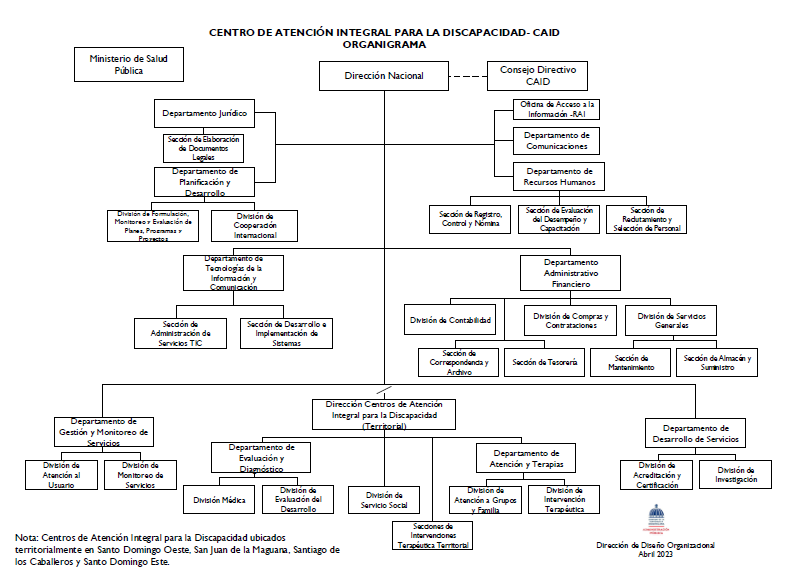 PRODUCTOS ALCANZADOS Y ACTIVIDADES REALIZADASLa misión institucional del CAID de “potenciar el desarrollo de las habilidades de niños y niñas con discapacidad, a través de un servicio de atención integral”, compromete a cada servidor y servidora a trabajar por la inclusión de niños y las niñas con discapacidad y en la mejora continua de los servicios que se ofrecen y que se organizan en dos categorías: 1) Evaluación y diagnóstico y 2) Atención y terapias. Evaluación y diagnóstico Servicio socialEvaluación del desarrollo PediatríaNutrición OdontopediatríaPsiquiatríaFisiatríaAtención y terapiasEntrenamiento a familiasIntervención grupalTerapia familiarIntervención tempranaApoyo psicopedagógicoTerapia ocupacionalTerapias complementariasTerapias de habla y lenguajeTerapia físicaIntervención conductualEn función de lo anterior, durante el 2023 fueron alcanzados los siguientes resultados:Fue Inaugurada la sede Santo Domingo Este del CAID, en la cual estarán recibiendo atención terapéutica integral de forma escalonada unos 225 niños y niñas.Un total de 1,046 niñas y niños ingresaron a la red CAID para el proceso de evaluación y diagnóstico de autismo, síndrome de Down y parálisis cerebral.  Durante los meses de enero – noviembre 2023, 5,043 niñas y niños recibieron servicios de atención integral de la red CAID.Las atenciones brindadas durante el año suman  89,417. De estas 18.417 fueron médicas y 70,986 terapéuticas.El CAID cuenta con programas de entrenamiento especializado en las condiciones atendidas para fortalecer la red de apoyo familiar de los niños y niñas con discapacidad. Durante el año 2023, las sedes regionales desplegaron una agenda de actividades formativas que incluyó la realización de talleres, charlas, conversatorios y entrenamientos, destacándose los siguientes:344 familiares de niños y niñas con trastorno del espectro autista aprovecharon el programa de entrenamiento a familias, a través del cual se les brindaron técnicas y estrategias para potenciar el  desarrollo de las habilidades de sus hijos y en consecuencia  mejorar su calidad de vida y la del círculo familiar.  De estas familias, 95 provienen de la zona Este del país y sus niños y niñas están recibiendo los servicios de intervenciones terapéuticas en la recién inaugurada sede en Santo Domingo Este.12 familias con niños y niñas con síndrome de Down participaron en un programa formativo cuyo objetivo principal fue optimizar sus habilidades parentales de modo que sus niños y niñas se sientan apoyados, estimulados y seguros.26 familias formaron parte del programa de intervención temprana para padres, en el cual les fueron proporcionadas herramientas y estrategias necesarias para el desarrollo integral de sus niños y niñas.10 familias concluyeron el “Programa funcional para padres”, que consistió en una serie de talleres teóricos prácticos que permitieron psicoeducar a los padres y cuidadores mediante estrategias desde el abordaje de integración sensorial para el manejo adecuado de su hijo o hija en las diferentes situaciones y retos de la vida diaria.18 familias participaron del programa Mi vida está Cambiado, el cual busca fomentar el desarrollo personal y estilo de vida independiente de las familias, promoviendo a través de la psicoeducación una participación plena y activa tanto en el desarrollo de la vida de sus hijos como en la inclusión de ellos en la comunidad21 familias participaron en la charla para parejas titulada “La matemática del amor perfecto, perfectamente todo el tiempo”, mediante la cual se propició un espacio de formación, crecimiento, disfrute e intercambio para el fortalecimiento de la relación de la pareja y el compromiso en el cuidado de los hijos, además de estrategias para el manejo de conflictos.10 padres de niños y niñas con parálisis cerebral participaron en un taller sobre terapia física, en el cual fueron entrenados para manejo del tono muscular, posturas y movilizaciones adecuadas en el hogar.62 familias participaron en talleres de “Migajas de nutrición” y “Nutrición, una nueva realidad”.  En esa misma línea, 17 familias participaron en el taller “Loncheras saludables para padres”, en el cual recibieron entrenamiento para la adecuada preparación de las loncheras de los niños y niñas.65 familias participaron en la charla “La familia, el mundo y yo... viviendo con TEA un día a la vez”, donde recibieron información sobre el trastorno del espectro autista, los desafíos de las personas con TEA y su inclusión en actividades de la vida diaria, laboral e inclusión social.49 niños y niñas egresaron del programa de Educación Vial, en el cual tanto los niños como sus familiares recibieron estrategias para garantizar el buen uso y la seguridad en las vías públicas.30 niños y niñas completaron el de Habilidades Sociales, a través del cual se brinda a los niños y niñas y sus familias estrategias para promover su inclusión social.30 niños y niñas culminaron el programa de Intervención Tecnológica, a través del cual se busca desarrollar y potenciar las capacidades funcionales de los niños y las niñas mediante el uso de herramientas tecnológicas que incorporen la tecnología educativa como apoyo a la adquisición de habilidades cognitivas y el proceso de aprendizaje.28 niños y niñas participaron en la primera graduación 2023 de la sede San Juan de la Maguana.  Estos niños egresan del centro por haber cumplido los objetivos definidos en sus programas terapéuticos.61 familias completaron el programa de intervención conductual, a través del cual se les brindó a los padres y/o cuidadores los conocimientos básicos para el manejo conductual de sus niños y niñas diagnosticados con trastorno del espectro autista.48 familias participaron en una charla sobre depresión, autolesión y pensamientos suicidas, con el objetivo de brindarles informaciones oportunas a los padres y maestros sobre estos temas y las herramientas para la detección el adecuado abordaje.El día 2 de abril se conmemora el Día Mundial de Concientización sobre el Autismo con el propósito de motivar a reflexionar sobre los trastornos del espectro autista (TEA) y de difundir la importancia del diagnóstico precoz y la intervención temprana. En este contexto, unas 340 personas participaron en una serie de actividades celebradas en las distintas sedes de la institución, para ofrecer a familias la oportunidad de compartir sus experiencias y crear una red de apoyo que permita mejorar la calidad de vida de los miembros del entorno familiar de un niño o niña con autismo.De igual modo, 94 familias participaron el 21 de marzo en la actividad conmemorativa del Día Mundial del Síndrome de Down, fecha establecida en 2011 por la Asamblea General de las Naciones Unidas con el objetivo propiciar una mayor inclusión de las personas con esta condición.  En esa misma línea, también se celebró el simposio “Beneficios de las artes expresivas en personas con síndrome de Down”, en el cual se trató sobre los beneficios del arte en los niños con síndrome de Down. Participaron 45 personas.Alrededor de 500 personas participaron en la celebración del 4to Rally por la inclusión, realizado en San Juan de la Maguana, una actividad recreativa que busca crear consciencia y cambiar la forma de ver a las personas con discapacidad y tratar de que nuestra sociedad sea más inclusiva.El 4 de octubre, 70 familias con niños y niñas diagnosticados con parálisis cerebral participaron en la actividad de conmemoración y concientización de dicha discapacidad.  En esa misma línea, se realizó un entrenamiento a las familias para la adecuación y cuidado de las sillas de ruedas de sus hijos.El CAID también ha extendido sus esfuerzos de sensibilización a través asesorías, charlas y actividades educativas a organizaciones y empresas, destacándose las siguientes actividades:340 profesionales y estudiantes de medicina, psicología, educación, terapia
física, ocupacional y del habla participaron en el primer congreso “Actualización en Discapacidad”, coordinado por el CAID con el auspicio de la Organización Panamericana de la Salud.  La jornada académica abordó temas relacionados con las condiciones de discapacidad que trata el CAID, es decir, trastorno del espectro autista (TEA), síndrome de Down y parálisis cerebral.  Se contó con la participación de más de veinte conferencistas entre los cuales dos expertos internacionales, el psicólogo Ramiro Mitre, director de la Fundación Neurodiversidad de Argentina y miembro del Consejo Directivo de Sustain Our Abilities, y la pediatra Alexandra James, profesora clínica y directora de defensa de salud infantil del Women’s and Children’s Hospital de la Universidad de Missouri.Fueron brindados servicios de asesoría a la Asociación Dominicana de Esposas de Oficiales de las Fuerzas Armadas ADEOFA, para la creación del Centro de Atención Integral de las Fuerzas Armadas (CAIFFFAA) destinado inicialmente a la atención de niños y niñas de 0 a 6 años con trastorno del espectro autista. La asesoría incluyó recomendaciones sobre el modelo de atención, adecuación y utilización de los espacios, así como entrenamiento del personal en el servicio de Atención Temprana de la sede de Santo Domingo Oeste del CAID.Se ofrecieron los servicios de evaluación a 118 niños y niñas hijos de militares referidos por el CAIFFAA, en el marco de la asesoría brindada a ADEIFA. Se brindó el servicio de evaluación y diagnóstico a un total de ocho niños y niñas acogidos en el Hogar de Paso Angelitos de CONANI, con el objetivo de identificar alertas en su desarrollo.  De igual modo, se impartió un taller sobre manejo conductual de niños con trastorno del espectro autista a 30 cuidadoras de este hogar.115 médicos y pasantes participaron en la charla “Detección temprana de autismo”, dirigida al sector, con el objetivo de darles herramientas para la detección de las principales señales de aleta de autismo y como brindar las orientaciones adecuadas a los tutores.40 empleados de EDESUR participaron de una charla educativa sobre el trastorno del espectro autista.60 profesionales de centros de salud pública, instituciones privadas y sociedades médicas especializadas participaron en la charla “Endocrinopatías y síndrome de Down”, con el objetivo de actualizar las informaciones clínicas.234 estudiantes y cinco maestros del Instituto Politécnico Industrial de Santiago (IPISA), participaron de la charla “Cómo aprenden de manera divertida las Matemáticas los niños”, en la cual se brindó apoyo psicopedagógico a los maestros del politécnico, donde algunos de nuestros usuarios son escolarizados.120 empleados de INAIPI fueron capacitados en el taller “Detección temprana, autismo, PCI y síndrome de Down”, don el objetivo de que conozcan sobre los trastornos del neurodesarrollo, las principales causas, signos y síntomas, además de como buscar la ayuda adecuada.291 maestros de diferentes centros educativos participaron de una serie de talleres en los cuales se abordaron temas como la inclusión en el aula, la discapacidad físico-motora, alteraciones de la comunicación, manejo conductual y estrategias psicopedagógicas para el trabajo con niños/as con la condición de autismo en la escuela.Durante el 2023, 21 estudiantes de grado y posgrado de Psicología realizaron pasantías y rotaciones en las sedes de Santiago y San Juan.LOGROS INSTITUCIONALESGestión de los recursos humanosPara el CAID es prioridad la motivación, formación y actualización de nuestro recurso más valioso: el humano, en ese sentido resaltamos los siguientes logros en beneficio de nuestros colaboradores:Reajuste salarial a 77 empleados tomando en consideración cargo y escala actual, cerrando brecha salarial.17 promociones y/o ascenso a empleados del CAID.5 regularización de situación de personal (forma de contratación, designación)Se elaboró e implementó una metodología para otorgar reconocimientos a los empleados.Se tramitó el pago del incentivo por rendimiento individual, bono empleado de carrera y el incentivo por cumplimiento de indicadores.En cuanto al cumplimiento de los indicadores de recursos humanos monitoreados a través del Sistema de Monitoreo de la Administración Pública SISMAP, se obtuvieron los siguientes resultados:Nivel de Administración del Sistema de Carrera Administrativa - 80%Planificación de los RR.HH.- 100%Sistema de Administración de Servidores Públicos (SASP) – 100%Escala salarial aprobada – 80%Gestión de los acuerdos de desempeño – 99%Evaluación del desempeño por resultados 94%Fortalecimiento de las relaciones laborales – 100%Institucionalización del régimen ético y disciplinario de los servidores públicos – 79%Encuesta de clima laboral – 100%Al cierre del 2023 se logró una calificación de 77% en el subindicador del Plan de Capacitación, resaltando las siguientes actividades formativas:35 profesionales de la Psicología y ocho colaboradores del CAID fueron certificados en el uso de la prueba Ados-2, una de las pruebas específicas más utilizadas para el diagnóstico del trastorno del espectro autista.  Dicha actividad fue coordinada por la División de Evaluación del Desarrollo de la sede SDO y los departamentos de Desarrollo de Servicios y Recursos Humanos del CAID.30 profesionales de la RED CAID participaron en el taller “Aspectos genéticos y neurológicos del TEA”, con el objetivo de actualizarse estar alineados a los estándares y criterios internacionales para el diagnóstico de trastorno del espectro autista asociados a síndrome genético.22 profesionales del área de Terapia Física de las sedes de la RED-CAID, participaron en el taller “Bobath” con el objetivo de actualizar conocimientos de las técnicas médicas empleadas para optimizar todas las funciones físicas, a través de la mejora del control postural y de los movimientos selectivos de los usuarios, siempre orientado a las actividades de la vida diaria.17 odontopediatras recibieron capacitación en técnicas restaurativas en dientes primarios y permanentes jóvenes y en la identificación y tratamiento de alteraciones miofuncionales frecuentes.Gestión de la planificaciónFruto del proceso de fortalecimiento institucional en el cual ha estado inmersa la institución desde enero 2022, se han cosechado en este 2023 los siguientes resultados:El 7 de junio del 2023 se realizó lanzamiento del primer Plan Estratégico del CAID, la hoja de ruta que guiará nuestras acciones y nos permitirá contribuir de manera efectiva desde nuestra misión en la construcción de una sociedad que garantice los derechos de los niños y las niñas con discapacidad, con la ambición de alcanzar la nueva visión institucional establecida en el documento.Se elaboró el primer Plan Operativo Institucional, el cual al finalizar el año tuvo un cumplimiento promedio de 93.8%Al cierre del 2023 el CAID se colocó en la posición No. 08 de las instituciones del sector salud del ranking SISMAP, con una calificación de 82.3%, mostrando avances significativos en los indicadores de Gestión de la Calidad de los Servicios, Organización de la Función de Recursos Humanos y Gestión del Rendimiento detallados a continuación:Estructura Organizativa y Manual de Funciones – 100%Autoevaluación y Plan de Mejora CAF - 100% Transparencia en las informaciones de servicios y funcionarios – 100%Monitoreo de la calidad de los servicios - 100%Índice de satisfacción ciudadana, con un 90% de satisfacción en la primera encuesta realizada.Documentación y estandarización de procesos- 70%.  Esta calificación refleja la aprobación del mapa de proceso institucional y la revisión de los procedimientos misionales ya documentados.  En la siguiente tabla se presenta el estatus del proceso de documentación institucional del CAID:Cooperación internacional e interinstitucional Como resultado de las gestiones de cooperación realizadas en coordinación con organismos e instituciones tanto nacionales como internacionales, resaltamos los siguientes logros:Se obtuvo el patrocinio Congreso CAID por la Organización Panamericana de la Salud. Se obtuvo el patrocinio para participación de un representante del CAID en el Congreso de Psiquiatría (FLAPIA) en Paraguay.Se obtuvo el patrocinio para un servicio de traducción de creole a español, en beneficio de una familia de nacionalidad haitiana.Contratación ARS Humano como Prestador de Servicios Salud.Gestión parqueos para colaboradores del CAID en las instalaciones de INESPRE.Jornada de detección de hipotiroidismo, diabetes y dislipidemia en beneficio de usuarios con síndrome de Down, en colaboración con Laboratorios Amadita y Pharmatech.Se recibió la donación de 63,000 lapiceros por parte de la Dirección General de Aduanas.Con el propósito de extender y fortalecer las relaciones internacionales e interinstitucionales del CAID, durante el periodo enero – junio 2023 se firmaron los siguientes convenios de colaboración, cuya naturaleza se detallan en la siguiente tabla:Gestión de la comunicación El CAID puso en marcha su Plan Estratégico de Comunicación con el objetivo de dar a conocer las actividades del centro y orientar a la población sobre las condiciones tratadas en el CAID. A continuación, se presentan las actividades más relevantes que fueron ejecutadas en el marco del plan:Comunicación externa:Elaboración de lineamiento para redes sociales. Definición de línea gráfica para los contenidos de redes sociales. Producción de contenidos con recomendaciones de especialistas CAID. Disminución de comentarios negativos en redes sociales. Elaboración y difusión de contenidos con formatos diferenciados para cada red social, de acuerdo con el público objetivo. Respuesta a los comentarios en menos de 24 horas.  Elaboración de guía de respuestas para lograr mayor efectividad. Colocación de publicidad para los contenidos del congreso CAID. Implementación de un plan de fortalecimiento de la página web. Certificación NORTIC A2. Migración de la sesión de Noticias a una sala de prensa institucional. Rediseño de la sesión de Servicios, Programas, Sobre nosotros, Organigrama, Portal de transparencia y Contactos en la página web institucional. Mejoras aplicadas en la versión móvil de la web. Producción de 41 notas de prensa en el portal institucional y en medios de comunicación de alcance nacional y regional, incluida la publicación de un contenido especializado mensual en el periódico Diario Libre. Coordinación de entrevistas a solicitud de distintos medios de comunicación. Gestión de la participación del CAID en el Almuerzo del Grupo Corripio, lo que generó, en un solo día, ocho publicaciones en prensa y 21 menciones en redes sociales. Coordinación de un encuentro con los miembros de la mesa de diálogo por el autismo. Definición de estrategia de comunicación para el congreso CAID. Comunicación interna:Realización del taller de formación de portavoces. Creación del resumen de noticias semanal con un consolidado de las noticias más relevantes de la semana en temas de discapacidad, niñez, salud, entre otros. Uso de las pantallas institucionales como fuente de información a usuarios y colaboradores. Elaboración de lineamientos para el uso de certificados institucionales.RESULTADOS La implementación de estas acciones comunicacionales trajo como resultado una valoración positiva de la institución en los diferentes canales internos y externos: 93% de presencia mediática positiva. De un total de 164 noticias publicadas sobre el CAID, 153 fueron positivas, 7 negativas y 4 neutras.Incremento de un 61% en seguidores de redes sociales.Iniciamos el año con 7,500 seguidores en enero y concluimos con 12,393 en diciembre de 2023; lo que representa un aumento de 4,893 seguidores nuevos en todas nuestras redes sociales. 43,353 visitas acumuladas en la web institucional en el período julio - diciembre 2023. Gestión Administrativa y FinancieraEn lo relativo a la gestión financiera, durante el 2023 se obtuvo el siguiente desempeño:Calificación de 95% el Sistema de Análisis de Cumplimiento de las Normativas Contables (SISACNOC).Durante el 2023 se obtuvo un promedio de 90% en el Índice de Gestión Presupuestaria (IGP), indicador monitoreado por la Dirección General de Presupuesto:T1- 80 %T2- 94%T3- 94.5% La ejecución presupuestaria a diciembre 2023 fue de un 92.74%, desagregada de la siguiente forma:Se obtuvo un incremento en los ingresos por servicios de 41.46%, con relación a los ingresos obtenidos en el 2022:Con relación a la gestión administrativa, es importante resaltar lo siguiente:Al cierre del 2023 se obtuvo una calificación promedio de 92.7% en el indicador de uso del sistema nacional de contrataciones públicas. Se publicaron un total de 238 procesos de compras en las distintas modalidades establecidas en el Ley 340-06, por un monto de RD$ $73,349,724.00Se consolidaron las solicitudes de compra de todas las sedes de la red CAID.Se definió una política para el uso de vehículos institucionales.Se definió un procedimiento de archivo y correspondencia.Gestión de las tecnologías de la Información Con miras de actualizar la estructura tecnología del CAID para impactar en la mejora continua de nuestros servicios, se realizaron las siguientes acciones:Puesta en funcionamiento sede CAID SDE a nivel de cableado estructurado, data, conectividad, seguridad lógica y seguridad física en un 100%Recepción, configuración y puesta en funcionamiento de equipo de almacenamiento de red (NAS), el cual proveerá un dispositivo de almacenamiento en red con capacidad de 24 Terabytes permitiendo el acopio toda la documentación compartida de la institución.Recepción, configuración y puesta en funcionamiento de librería de backup a cinta, con mayor capacidad. Se remplazo la librería anterior que presento desperfectos y se aumentó la capacidad de almacenamiento de respaldo de 8 Terabytes a aproximadamente 90 Terabytes de respaldo a cinta, también se hizo un upgrade con otra unidad de grabación adicional LTO-8 para mayor velocidad de copiado de los respaldos en dicha librería.Se remplazaron los discos duros de las unidades de servidores, pasando de discos mecánicos de 2 Terabytes en total a discos de estados solidos de mayor velocidad y un almacenamiento total de 8 Terabytes por servidor y se mejoró la memoria RAM en algunos servidores pasando de 8GB de RAM a 32GB de RAM.Se actualizaron los sistemas operativos de los servidores de la institución, cambiando de Windows Server versión 2012 a la versión Windows Server 2022, la solución más actual de Microsoft. Igualmente, con el sistema de gestión de base de datos Microsoft SQL, de la versión 2012 a la versión 2022.Configuración de tenant CAID.GOB.DO en la nube para la administración de Microsoft 365. La institución migro su plataforma de correos y ofimática por completo, ya que contaba con las versiones de Microsoft Exchange Server 2013, gestionado internamente y la versión Microsoft Office 2013, siendo estas migradas a la plataforma Microsoft 365 alojado en la nube y actualizado de manera constante.Recepción, configuración e instalación de impresoras en modalidad de alquiler en toda la RED CAID.  Se migró a la modalidad de alquiler de equipos de impresión o leasing, lo cual nos permitirá ahorrar costos en suministros de impresión y compra de equipos de impresora, enfocadas a servir a distintas áreas de manera simultánea.Gestión jurídicaEl Dpto. Jurídico tiene como objetivo proporcionar servicios legales institucionales, velando por el fiel cumplimiento de la administración legal estratégica, brindando acompañamiento a las diferentes áreas, para garantizar la satisfacción a nuestros usuarios internos y externos bajo los criterios de transparencia, trabajo en equipo e innovación en los procesos de acuerdo con el marco legal vigente, en ese sentido, se resaltan los siguientes logros vinculados a la gestión jurídica: Durante el año 2023 se brindaron 18 servicios de asesoramiento jurídico a las diversas áreas del CAID.Fueron elaborados y/o revisados 119 documentos legales distribuidos de la forma siguiente:Convenios y/o acuerdos: 30Contratos: 19 Resoluciones administrativas de la dirección nacional y el consejo directivo: 6Actas del comité de compras: 31Otros documentos jurídicos: 33Durante el 2023 no hubo requerimientos de representación legal de la Institución ante los tribunales de la República.Se brindó asesoría para la presentación de las declaraciones juradas de los directores médicos y la encargada de la División de Compras.Se realizó el traspaso de propiedad y placas de civiles a oficiales de los vehículos Institucionales. Gestión y monitoreo de servicios:Con el objetivo de garantizar la mejora continua de nuestros servicios y de la presentación de informaciones estadísticas del CAID de forma oportuna y confiable, se logró lo siguiente:Incremento en un 65.4% de los diagnósticos registrados.  Luego de identificar que el 30.9% de los diagnósticos realizados estaban registrados en el Sistema de Gestión de Servicios Institucional, se llevó a cabo un operativo para completar el registro de la información faltante el cual tuvo como resultado que al cierre del 2023 estén actualizados el 96.3% de los diagnósticos.Implementación de la Unidad de Atención al Usuario en la sede Santiago.Elaboración del Manual de políticas y procedimientos de Atención al Usuario.Implementación de la primera encuesta de satisfacción del CAID.Desarrollo de una campaña para la actualización de datos generales de los usuarios.Elaboración de campaña informativa a los usuarios sobre el proceso de atención del CAID.Definición de una plantilla para el manejo de los referimientos internos.TransparenciaEn lo relativo a la transparencia, el CAID obtuvo una calificación promedio de 88.6 en el Índice de Trasparencia, monitoreado por la Dirección General de Ética e Integridad Gubernamental (DIGEIG), el cual mide la estandarización de los portales de transparencia de las intuiciones públicas para el período enero – septiembre 2023.Durante el 2023 fueron recibidas tres (3) solicitudes de información a través de nuestra Oficina de Acceso a la Información, dichas solicitudes fueron respondidas en el plazo establecido por la DIGEIG.PROYECCIONESUn nuevo modelo de atenciónPara ofrecer un servicio más eficiente y oportuno, el CAID está sustituyendo su esquema de gestión terapéutica por un nuevo modelo en red al que ha denominado con las siglas N-MAS (Nuevo Modelo de Atención y Servicios) y que responde al perfil de la demanda y a la propia necesidad de ampliar la cobertura, mejorar la eficiencia de la prestación y atender las condiciones discapacitantes en la medida específica que requiera cada persona.El cambio se basa en la adopción de unos criterios de clasificación de usuarios de acuerdo con la edad, severidad de la condición, calidad de la red de apoyo familiar/comunitaria y disponibilidad de servicios suplidos por otras instancias en el entorno. Supone el establecimiento de un flujo de intervención de acuerdo con la categoría que resulta de la clasificación y la definición de un plan terapéutico orientado a cumplir objetivos de logros específicos en las áreas del desarrollo consideradas prioritarias de acuerdo con cada caso. Un aspecto importante del nuevo modelo es que refuerza el rol de la familia y su implicación en el plan terapéutico de cada usuario y usuaria. La puesta en marcha del N-MAS iniciará con la implementación de dos de sus componentes principales para el primer y segundo semestre de 2024, respectivamente: 1) Entrenamiento a Familias como puerta de entrada del modelo y 2) la flexibilidad laboral por tandas de trabajo para el personal especializado.El N-MAS tiene como objetivo último triplicar los porcentajes de atención terapéutica y reducir el tiempo de espera; optimizar la capacidad de evaluar y diagnosticar mediante un servicio que no esté supeditado a los cupos de terapia del centro y con un referimiento adecuado; entrenar integralmente a la familia, y flexibilizar la carga laboral de los terapeutas y médicos mediante la incorporación de otros profesionales y la extensión del horario de atención. Por otro lado, se está desarrollando un proyecto para la habilitación de “Unidades de Intervención Terapéuticas Territoriales (UITT)”, en coordinación con el Ministerio de Educación.  Hasta el momento se ha establecido el cronograma de acciones a tomar para lograr su apertura en el primer semestre del 2023: se han definido los criterios de inclusión de usuarios, los servicios a ofrecer por localidad y el listado de los materiales terapéuticos necesarios para la intervención, se definieron los perfiles profesionales de los diferentes cargos y el protocolo de supervisión y seguimiento.Con miras al fortalecimiento de la gestión institucional, las diferentes unidades administrativas del CAID tienen proyectadas las siguientes acciones a ejecutarse en el 2024:Implementación de una nueva metodología para la clasificación socioeconómica de los usuarios.Colaboración con la Superintendencia de Salud y Riesgos Laborales (SISALRIL), se realiza trabajo en conjunto en búsqueda de que los seguros médicos incluyan la cobertura a los diferentes servicios de intervención terapéutica.Elaboración del Manual de Cargos Institucional.Elaboración de la primera versión de la Carta Compromiso al Ciudadano del CAID, con el acompañamiento técnico del Ministerio de Administración Pública.Implementación de la autoevaluación de las Normas Básicas de Control Interno (NOBACI), con el acompañamiento de la Contraloría General de la República.Gestión para la contratación de CAID como prestador de servicios de salud de la ARS Mapfre y ARS Banco Central.Campaña de comunicación audiovisual con capsulas educativas sobre inclusión y discapacidad. Tabla 1: Atenciones por serviciosTabla 1: Atenciones por serviciosTabla 1: Atenciones por servicios No.ServicioAtenciones1Apoyo psicopedagógico68642Atención e intervención temprana104833Entrenamiento a familias30214Evaluación multidisciplinaria175Evaluación y diagnóstico45076Fisiatría19667Habilidades sociales30528Intervención conductual84369Intervención grupal610Intervención tecnológica1415Tabla 2: Resumen gestión documentalTabla 2: Resumen gestión documentalTabla 2: Resumen gestión documentalTabla 2: Resumen gestión documentalTipo de documentoEstatusEstatusTotal Tipo de documentoAprobadosEn proceso Total Formularios352560Manuales4812Políticas6410Procedimientos9514Diseño organizacional 11Plantillas 11Total 564298Fuente: Matriz control maestro de documentos CAIDFuente: Matriz control maestro de documentos CAIDFuente: Matriz control maestro de documentos CAIDFuente: Matriz control maestro de documentos CAIDTabla 3: Convenios de colaboración firmadosTabla 3: Convenios de colaboración firmadosTabla 3: Convenios de colaboración firmadosNoInstituciónObjetivo1Asociación Dominicana de Esposas de Oficiales de las Fuerzas Armadas (ADEOFA)Desarrollo de actividades de interés común, con enfoque en el cuidado, educación, rehabilitación y atención de los niños y niñas con habilidades diferentes de los servicios del CAID y ADEOFA, con miras al logro de sus fines y el aprovechamiento racional de sus recursos.2Instituto especializado de estudios superiores Loyola (IEESL)Establecer las bases de una mutua colaboración entre CAID y el IEESL para la realización de actividades de índole, mayormente, académicas, es decir: docentes, investigativas, de capacitación, de difusión de la cultura y extensión de servicios en todas aquellas áreas de interés recíproco propios de sus objetivos y funciones, con miras al logro de sus fines y el aprovechamiento racional de sus recursos. 3Escuela de Negocios de la Universidad Católica Tecnológica de Barahona (UCATEBA)Establecer las bases de una mutua colaboración entre CAID y UCATEBA, con el objetivo de aunar esfuerzos para que ambas instituciones realicen actividades de índole, mayormente, académicas, es decir: docentes, investigativas, de capacitación, de difusión de la cultura y extensión de servicios en todas aquellas áreas de interés recíproco propios de sus objetivos y funciones, con miras al logro de sus fines y el aprovechamiento racional de sus recursos.4Universidad Autónoma de Santo Domingo (UASD)Establecer las bases de una mutua colaboración entre CAID y UASD RECINTO SAN JUAN DE LA MAGUANA, con el objetivo de aunar esfuerzos para que ambas instituciones realicen actividades de índole, mayormente, académicas, es decir: docentes, investigativas, de capacitación, de difusión de la cultura y extensión de servicios en todas aquellas áreas de interés recíproco propios de sus objetivos y funciones, con miras al logro de sus fines y el aprovechamiento racional de sus recursos.5Universidad Alfonso X (UAX)Realización de prácticas externas de un estudiante universitario de la UAX en el CAID.FUENTE: Centro de Atención Integral para la Discapacidad, CAID.División de Cooperación Internacional.FUENTE: Centro de Atención Integral para la Discapacidad, CAID.División de Cooperación Internacional.FUENTE: Centro de Atención Integral para la Discapacidad, CAID.División de Cooperación Internacional.Tabla 4: Publicaciones sobre el CAID 2023Tabla 4: Publicaciones sobre el CAID 2023Total, publicaciones 164Positivas 153Negativas 7Neutras 4% de presencia positiva 93%Fuente: Estadísticas Dpto. comunicaciones 2023Fuente: Estadísticas Dpto. comunicaciones 2023Tabla 5: Crecimiento seguidores en redes sociales Tabla 5: Crecimiento seguidores en redes sociales Enero  7500Diciembre  12393% de crecimiento  61%Fuente: Estadísticas Dpto. comunicaciones 2023Fuente: Estadísticas Dpto. comunicaciones 2023Tabla 6: Ejecución presupuestaria 2023Tabla 6: Ejecución presupuestaria 2023Tabla 6: Ejecución presupuestaria 2023Tabla 6: Ejecución presupuestaria 2023Tabla 6: Ejecución presupuestaria 2023CuentaDescripción Presupuesto Vigente Monto EjecutadoPorcentajeCuentaDescripción      558,106,847.01 517,609,268.9492.74%2.1REMUNERACIONES Y CONTRIBUCIONES           408,886,716.00 408,885,483.93100.00%2.2CONTRATACIÓN DE SERVICIOS              23,796,643.00 22,125,218.6492.98%2.3MATERIALES Y SUMINISTROS              42,540,356.23 28,342,122.7766.62%2.6BIENES MUEBLES, INMUEBLES E INTANGIBLES              48,808,783.55 30,510,641.9062.51%Fuente: Matriz ejecución presupuestaria 2023, Dpto. FinancieroFuente: Matriz ejecución presupuestaria 2023, Dpto. FinancieroFuente: Matriz ejecución presupuestaria 2023, Dpto. FinancieroFuente: Matriz ejecución presupuestaria 2023, Dpto. FinancieroTabla 7: Ingresos por servicios, valores en RD$Tabla 7: Ingresos por servicios, valores en RD$Tabla 7: Ingresos por servicios, valores en RD$20222023Incremento6,466,007.4311,044.648.3041.46%Fuente: Matriz ingresos por servicios 2023, Dpto. FinancieroFuente: Matriz ingresos por servicios 2023, Dpto. FinancieroFuente: Matriz ingresos por servicios 2023, Dpto. FinancieroTabla 8: Estatus procesos de compras 2023Tabla 8: Estatus procesos de compras 2023Tabla 8: Estatus procesos de compras 2023Tabla 8: Estatus procesos de compras 2023Tabla 8: Estatus procesos de compras 2023Tabla 8: Estatus procesos de compras 2023Tabla 8: Estatus procesos de compras 2023ModalidadEstado del ProcedimientoEstado del ProcedimientoEstado del ProcedimientoEstado del ProcedimientoEstado del ProcedimientoTotal generalModalidadAdjudicadoCanceladoDesiertoEvaluaciónPublicadoTotal generalComparación de Precios10111114Compras Menores1792181Compras por Debajo del Umbral41243Total general2301511238Fuente: Extraído del portal de transaccional de compras públicas R.D.Fuente: Extraído del portal de transaccional de compras públicas R.D.Fuente: Extraído del portal de transaccional de compras públicas R.D.Fuente: Extraído del portal de transaccional de compras públicas R.D.Fuente: Extraído del portal de transaccional de compras públicas R.D.Fuente: Extraído del portal de transaccional de compras públicas R.D.Fuente: Extraído del portal de transaccional de compras públicas R.D.